Alternative Maths- MoneyCan you write how much each coin is next to the coins in the price tags?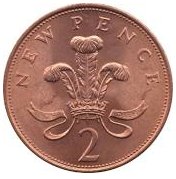 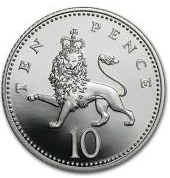 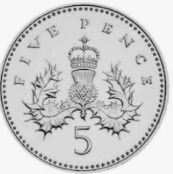 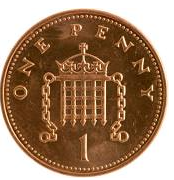 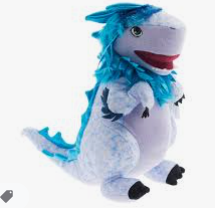 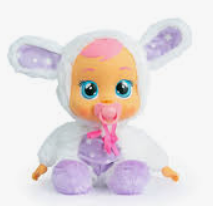 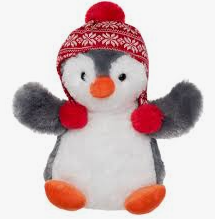 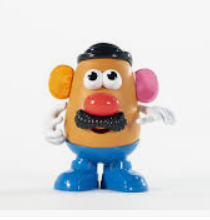 